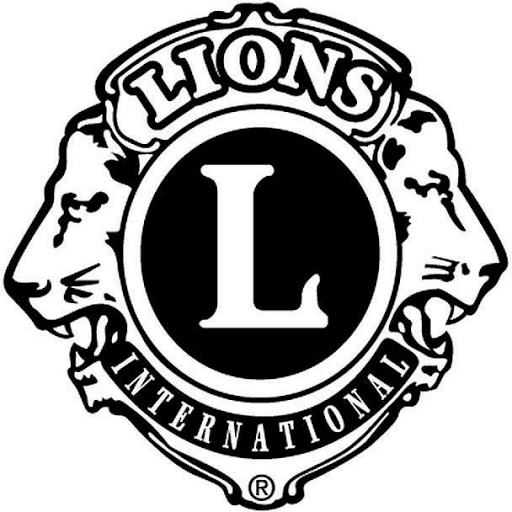 ASHBOURNE & DISTRICT LIONS CLUB 2021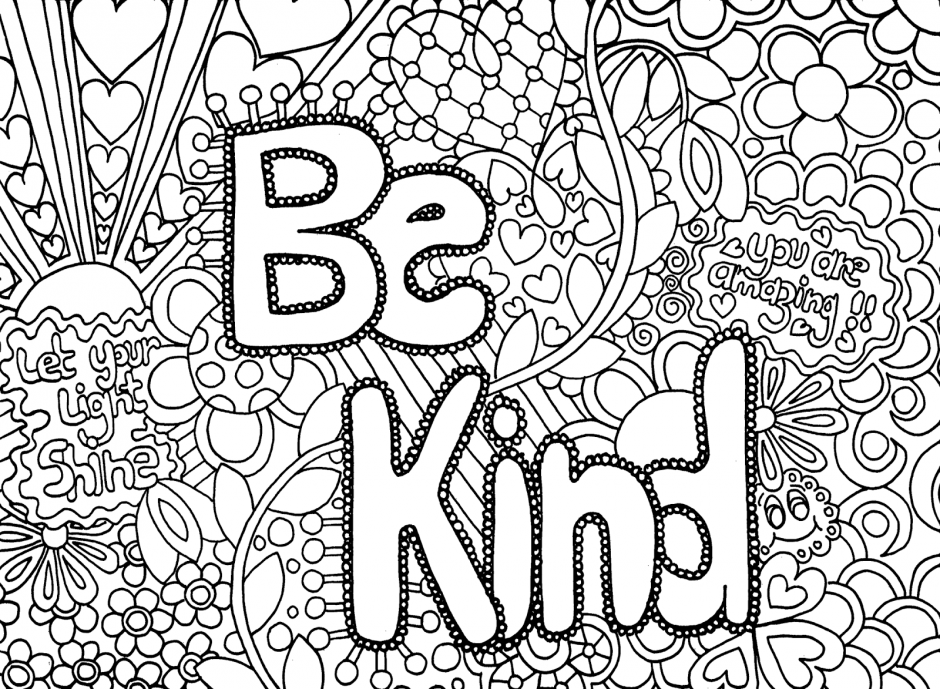 Charity is important because  __________________________________________________________________________________________________________________________________________________________________________Name :	________________________________________D.O.B :  ________________________________________Guardian : ______________________________________Contact Details : _________________________________School :   ________________________________________Teacher : _______________________________________( Contact details for the purpose of informing the winners only)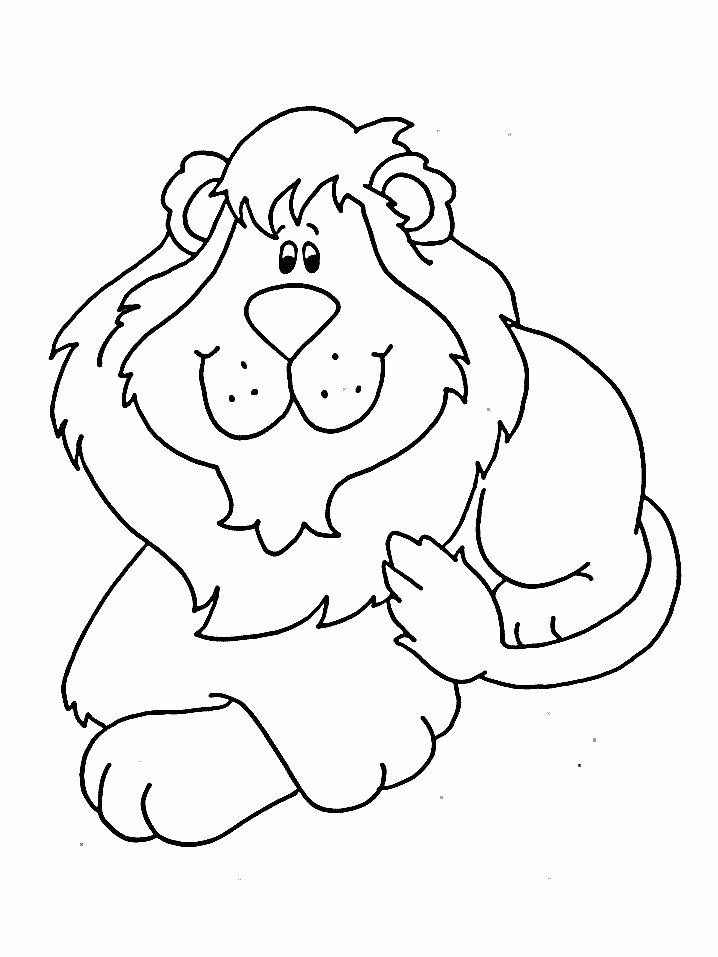 